Publicado en Alicante el 27/11/2017 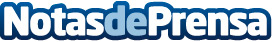 Clock Parking, nuevo servicio de aparcamiento en el Aeropuerto de AlicanteServicios de aparcamiento de corta y larga duración, con vigilancia 24 horas, para asegurar la tranquilidad de los clientes y la seguridad de los vehículos Datos de contacto:Comunicación ClockNota de prensa publicada en: https://www.notasdeprensa.es/clock-parking-nuevo-servicio-de-aparcamiento_1 Categorias: Viaje Automovilismo Industria Automotriz http://www.notasdeprensa.es